Początek formularza

Ogłoszenie nr 565937-N-2018 z dnia 2018-05-30 r. Powiat Jędrzejowski: Wyposażenie kompleksu sportowego oraz pracowni dydaktycznych realizowane w ramach inwestycji pn. Przebudowa i modernizacja kompleksu sportowego wraz z wyposażeniem pracowni dydaktycznych w Zespole Szkół Ponadgimnazjalnych Nr 2 w Jędrzejowie 
OGŁOSZENIE O ZAMÓWIENIU - Dostawy Zamieszczanie ogłoszenia: Zamieszczanie obowiązkowe Ogłoszenie dotyczy: Zamówienia publicznego Zamówienie dotyczy projektu lub programu współfinansowanego ze środków Unii Europejskiej Tak 
Nazwa projektu lub programu 
Inwestycja współfinansowana z Europejskiego Funduszu Rozwoju Regionalnego w ramach Działania 7.4 Rozwój infrastruktury edukacyjnej i szkoleniowej Osi 7 Sprawne usługi publiczne z Regionalnego Programu Operacyjnego Województwa Świętokrzyskiego na lata 2014-2020. O zamówienie mogą ubiegać się wyłącznie zakłady pracy chronionej oraz wykonawcy, których działalność, lub działalność ich wyodrębnionych organizacyjnie jednostek, które będą realizowały zamówienie, obejmuje społeczną i zawodową integrację osób będących członkami grup społecznie marginalizowanych Nie 
Należy podać minimalny procentowy wskaźnik zatrudnienia osób należących do jednej lub więcej kategorii, o których mowa w art. 22 ust. 2 ustawy Pzp, nie mniejszy niż 30%, osób zatrudnionych przez zakłady pracy chronionej lub wykonawców albo ich jednostki (w %) 
SEKCJA I: ZAMAWIAJĄCY Postępowanie przeprowadza centralny zamawiający Nie Postępowanie przeprowadza podmiot, któremu zamawiający powierzył/powierzyli przeprowadzenie postępowania Nie Informacje na temat podmiotu któremu zamawiający powierzył/powierzyli prowadzenie postępowania: 
Postępowanie jest przeprowadzane wspólnie przez zamawiających Nie 
Jeżeli tak, należy wymienić zamawiających, którzy wspólnie przeprowadzają postępowanie oraz podać adresy ich siedzib, krajowe numery identyfikacyjne oraz osoby do kontaktów wraz z danymi do kontaktów: 

Postępowanie jest przeprowadzane wspólnie z zamawiającymi z innych państw członkowskich Unii Europejskiej Nie W przypadku przeprowadzania postępowania wspólnie z zamawiającymi z innych państw członkowskich Unii Europejskiej – mające zastosowanie krajowe prawo zamówień publicznych: 
Informacje dodatkowe: I. 1) NAZWA I ADRES: Powiat Jędrzejowski, krajowy numer identyfikacyjny 29100936600000, ul. 11 Listopada  83 , 28300   Jędrzejów, woj. świętokrzyskie, państwo Polska, tel. 413 863 741, e-mail powiat@powiatjedrzejow.pl, faks 413 863 741. 
Adres strony internetowej (URL): www.powiatjedrzejow.pl 
Adres profilu nabywcy: 
Adres strony internetowej pod którym można uzyskać dostęp do narzędzi i urządzeń lub formatów plików, które nie są ogólnie dostępne I. 2) RODZAJ ZAMAWIAJĄCEGO: Administracja samorządowa 
I.3) WSPÓLNE UDZIELANIE ZAMÓWIENIA (jeżeli dotyczy): Podział obowiązków między zamawiającymi w przypadku wspólnego przeprowadzania postępowania, w tym w przypadku wspólnego przeprowadzania postępowania z zamawiającymi z innych państw członkowskich Unii Europejskiej (który z zamawiających jest odpowiedzialny za przeprowadzenie postępowania, czy i w jakim zakresie za przeprowadzenie postępowania odpowiadają pozostali zamawiający, czy zamówienie będzie udzielane przez każdego z zamawiających indywidualnie, czy zamówienie zostanie udzielone w imieniu i na rzecz pozostałych zamawiających): 
I.4) KOMUNIKACJA: 
Nieograniczony, pełny i bezpośredni dostęp do dokumentów z postępowania można uzyskać pod adresem (URL) Tak 
https://www.powiatjedrzejow.pl/bipkod/007/001 
Adres strony internetowej, na której zamieszczona będzie specyfikacja istotnych warunków zamówienia Tak 
https://www.powiatjedrzejow.pl/bipkod/007/001 
Dostęp do dokumentów z postępowania jest ograniczony - więcej informacji można uzyskać pod adresem Nie 

Oferty lub wnioski o dopuszczenie do udziału w postępowaniu należy przesyłać: 
Elektronicznie Nie 
adres 
Dopuszczone jest przesłanie ofert lub wniosków o dopuszczenie do udziału w postępowaniu w inny sposób: 
Nie 
Inny sposób: 

Wymagane jest przesłanie ofert lub wniosków o dopuszczenie do udziału w postępowaniu w inny sposób: 
Tak 
Inny sposób: 
Ofertę należy złożyć w formie pisemnej w siedzibie Zamawiającego w zamkniętej i oznaczonej kopercie, zgodnie z opisem zamieszczonym w SIWZ 
Adres: 
Starostwo Powiatowe w Jędrzejowie, ul. 11 Listopada 83, 28-300 Jędrzejów, pokój nr 10 - sekretariat 
Komunikacja elektroniczna wymaga korzystania z narzędzi i urządzeń lub formatów plików, które nie są ogólnie dostępne Nie 
Nieograniczony, pełny, bezpośredni i bezpłatny dostęp do tych narzędzi można uzyskać pod adresem: (URL) 
SEKCJA II: PRZEDMIOT ZAMÓWIENIA 
II.1) Nazwa nadana zamówieniu przez zamawiającego: Wyposażenie kompleksu sportowego oraz pracowni dydaktycznych realizowane w ramach inwestycji pn. Przebudowa i modernizacja kompleksu sportowego wraz z wyposażeniem pracowni dydaktycznych w Zespole Szkół Ponadgimnazjalnych Nr 2 w Jędrzejowie 
Numer referencyjny: OKSO.272.6.2018 
Przed wszczęciem postępowania o udzielenie zamówienia przeprowadzono dialog techniczny Nie 
II.2) Rodzaj zamówienia: Dostawy 
II.3) Informacja o możliwości składania ofert częściowych 
Zamówienie podzielone jest na części: Tak 
Oferty lub wnioski o dopuszczenie do udziału w postępowaniu można składać w odniesieniu do: 
wszystkich części Zamawiający zastrzega sobie prawo do udzielenia łącznie następujących części lub grup części: 

Maksymalna liczba części zamówienia, na które może zostać udzielone zamówienie jednemu wykonawcy: 
4 


II.4) Krótki opis przedmiotu zamówienia (wielkość, zakres, rodzaj i ilość dostaw, usług lub robót budowlanych lub określenie zapotrzebowania i wymagań ) a w przypadku partnerstwa innowacyjnego - określenie zapotrzebowania na innowacyjny produkt, usługę lub roboty budowlane: 3.1. Przedmiotem zamówienia jest wyposażenie kompleksu sportowego oraz pracowni dydaktycznych realizowane w ramach inwestycji pn. Przebudowa i modernizacja kompleksu sportowego wraz z wyposażeniem pracowni dydaktycznych w Zespole Szkół Ponadgimnazjalnych Nr 2 w Jędrzejowie podzielony na następujące zadania/części: Zadanie/Część nr 1 – Wyposażenie kompleksu sportowego. Zadanie/Część nr 2 – Wyposażenie dwóch pracowni informatycznych. Zadanie/Część nr 3 – Wyposażenie pracowni budowlanej. Zadanie/Część nr 4 – Wyposażenie pracowni odnawialnych źródeł energii (OZE). Adres inwestycji: Zespół Szkół Ponadgimnazjalnych nr 2 w Jędrzejowie, ul. Okrzei 63, Przedmiot zamówienia został szczegółowo opisany w załączniku nr 1 - do SIWZ Inwestycja współfinansowana z Europejskiego Funduszu Rozwoju Regionalnego w ramach Działania 7.4 Rozwój infrastruktury edukacyjnej i szkoleniowej Osi 7 Sprawne usługi publiczne z Regionalnego Programu Operacyjnego Województwa Świętokrzyskiego na lata 2014-2020. 3.2. Wymagania Zamawiającego dot. przedmiotu zamówienia. a) Oferowane wyposażenie, sprzęt elektroniczny, oprogramowanie - muszą być fabrycznie nowe (bez śladów użytkowania), aktualnie produkowane na rynku (rok produkcji nie wcześniejszy niż 2017 r.). b) Wszystkie dokumenty załączone do do¬starczonego przedmiotu zamówienia muszą być sporządzone w języku polskim w formie drukowanej. c) W ramach zaoferowanej ceny wykonawca jest zobowiązany dostarczyć przedmiot zamówienia w miejsce docelowe wraz z montażem, zestawieniem oraz uruchomieniem w sposób taki, aby przedmiot zamówienia był gotowy do użytkowania. d) Przez realizację zamówienia rozumie się dostarczenie sprzętu transportem Wykonawcy, na jego koszt do Zespołu Szkół Ponadgimnazjalnych nr 2 w Jędrzejowie, ul. Okrzei 63, wniesienie do miejsca wyznaczonego, montażu, instalacji, uruchomienia sprzętu oraz ewentualne przeszkolenie osób wyznaczonych z ZSP nr 2 w zakresie obsługi. e) Co najmniej 2 dni przed planowaną dostawą należy zgłosić (telefonicznie lub) ZSP nr 2 gotowość do dostarczenia sprzętu. f) Wymagany termin rękojmi – minimum 24 miesiące. Okres rękojmi rozpoczyna się od daty przekazania zamawiającemu przedmiotu zamówienia potwierdzonego bezusterkowym protokołem zdawczo-odbiorczym. g) Wykonawca udziela Zamawiającemu gwarancji zgodnie z opisem zawartym w opisie w każdej części zamówienia od dnia podpisania bezusterkowego protokołu zdawczo-odbiorczego, zgodnie ze szczegółowymi warunkami gwarancji zawartymi w opisie przedmiotu poszczególnych części zamówienia wg Załącznika nr 1 do SIWZ. 3.3 Minimalne warunki gwarancji. • Wymagany przez Zamawiającego okres gwarancji zgodnie z wymaganiami Zamawiającego wg opisu przedmiotu zamówienia. • W ramach udzielonej gwarancji Wykonawca zapewnia autoryzowany serwis techniczny i nie może odmówić wymiany niesprawnej części na nową, w przypadku, gdy jej naprawa nie gwarantuje prawidłowej pracy wyposażenia i sprzętu. • Czas reakcji serwisu (fizyczne stawienie się serwisanta w miejscu zainstalowania sprzętu i podjęcie czynności zmierzających do naprawy sprzętu) max w ciągu 72 godzin (pełne godziny) licząc od momentu zgłoszenia awarii. • Jeżeli okres naprawy urządzenia będzie dłuższy niż 4 tygodnie należy na ten czas dostarczyć sprawne urządzenie zastępcze z ważnym paszportem technicznym. • Wykonawca zapewnia pełny, bezpłatny przegląd okresowy całego wyposażenia na 1 miesiąc przed upływem terminu gwarancji. • Inne wymagania: 1) Bezpłatna dostawa, instalacja, uruchomienie, testowanie i włączenie do eksploatacji; 2)Instrukcja obsługi w jęz. polskim w wersji drukowanej; 3.4 Jeżeli Wykonawca stwierdzi, że użyte w SIWZ i w załącznikach do SIWZ parametry lub normy krajowe lub przenoszące na normy europejskie lub normy międzynarodowe mogą wskazywać na producentów produktów lub źródła ich pochodzenia to oznacza, że mają takie znaczenie, że parametry techniczne tak wskazanych produktów określają wymagane przez Zamawiającego minimalne oczekiwania co do jakości produktów, które mają być użyte do wykonania przedmiotu umowy. Wykonawca jest uprawniony do stosowania produktów równoważnych, przez które rozumie się takie, które posiadają parametry techniczne nie gorsze od tych wskazanych w SIWZ i w załącznikach do SIWZ. Na Wykonawcy spoczywa ciężar wskazania „równoważności”. Wskazanie producenta, nazwy firmy i nazw własnych zamawianego asortymentu służy jedynie określaniu parametrów zamawianych produktów, a nie wyłonieniu lub preferowaniu konkretnego producenta czy dostawcy. Parametry i możliwości sprzętu według szczegółowych opisów technicznych winny być nie gorsze niż określone przez Zamawiającego. Wykonawca jest odpowiedzialny względem Zamawiającego za wszelkie wady prawne sprzętu, w tym również za ewentualne roszczenia osób trzecich wynikające z naruszenia praw własności intelektualnej lub przemysłowej, w tym praw autorskich, patentów, praw ochronnych na znaki towarowe oraz praw z rejestracji na wzory użytkowe i przemysłowe, pozostające w związku z wprowadzeniem sprzętu do obrotu na terytorium Rzeczypospolitej Polskiej. Jeżeli w zakres przedmiotu zamówienia wchodzi dostawa oprogramowania, Wykonawca gwarantuje, iż jest uprawniony do wprowadzenia do obrotu dostarczonego oprogramowania oraz zapewnia, iż Zamawiający wskutek zawarcia umowy będzie upoważniony do używania (licencji) wszelkiego oprogramowania dostarczonego wraz ze sprzętem w zakresie dozwolonym przez producenta oprogramowania. Zamawiający nie przewiduje wymagań związanych z art. 29 ust 3a ustawy. 

II.5) Główny kod CPV: 39162200-7 
Dodatkowe kody CPV: 

II.6) Całkowita wartość zamówienia (jeżeli zamawiający podaje informacje o wartości zamówienia): 
Wartość bez VAT: 
Waluta: 
(w przypadku umów ramowych lub dynamicznego systemu zakupów – szacunkowa całkowita maksymalna wartość w całym okresie obowiązywania umowy ramowej lub dynamicznego systemu zakupów) 
II.7) Czy przewiduje się udzielenie zamówień, o których mowa w art. 67 ust. 1 pkt 6 i 7 lub w art. 134 ust. 6 pkt 3 ustawy Pzp: Nie 
Określenie przedmiotu, wielkości lub zakresu oraz warunków na jakich zostaną udzielone zamówienia, o których mowa w art. 67 ust. 1 pkt 6 lub w art. 134 ust. 6 pkt 3 ustawy Pzp: 
II.8) Okres, w którym realizowane będzie zamówienie lub okres, na który została zawarta umowa ramowa lub okres, na który został ustanowiony dynamiczny system zakupów: 
miesiącach:    lub dniach: 
lub 
data rozpoczęcia:   lub zakończenia: 2018-08-31 

II.9) Informacje dodatkowe: SEKCJA III: INFORMACJE O CHARAKTERZE PRAWNYM, EKONOMICZNYM, FINANSOWYM I TECHNICZNYM III.1) WARUNKI UDZIAŁU W POSTĘPOWANIU III.1.1) Kompetencje lub uprawnienia do prowadzenia określonej działalności zawodowej, o ile wynika to z odrębnych przepisów 
Określenie warunków: Zamawiający w tym zakresie nie stawia żadnych wymagań wystarczającym jest złożone wraz z ofertą oświadczenie zgodnie z założeniami w pkt. 9.3. 
Informacje dodatkowe 
III.1.2) Sytuacja finansowa lub ekonomiczna 
Określenie warunków: Zamawiający w tym zakresie nie stawia żadnych wymagań wystarczającym jest złożone wraz z ofertą oświadczenie zgodnie z założeniami w pkt. 9.3. 
Informacje dodatkowe 
III.1.3) Zdolność techniczna lub zawodowa 
Określenie warunków: Zamawiający uzna warunek za spełniony jeżeli Wykonawca wykaże, że wykonał: Dla Zadania/Części nr 1: Zamawiający w tym zakresie nie stawia żadnych wymagań - wystarczającym jest złożone wraz z ofertą oświadczenie zgodnie z założeniami w pkt. 9.3. Dla Zadania/Części nr 2: co najmniej jedną dostawę sprzętu komputerowego lub multimedialnego lub elektronicznego oraz oprogramowania na kwotę minimum 150 000 zł. brutto. Wymagane załączenie dowodów określających, czy wskazane dostawy zostały wykonane lub są wykonywane należycie. Dla Zadania/Części nr 3: Zamawiający w tym zakresie nie stawia żadnych wymagań - wystarczającym jest złożone wraz z ofertą oświadczenie zgodnie z założeniami w pkt. 9.3. Dla Zadania/Części nr 4: co najmniej jedną dostawę sprzętu komputerowego lub multimedialnego lub elektronicznego oraz oprogramowania na kwotę minimum 100 000 zł. brutto. Wymagane załączenie dowodów określających, czy wskazane dostawy zostały wykonane lub są wykonywane należycie. W przypadku składania oferty na zadanie/część nr 2 i zadanie/część nr 4 Wykonawca musi wykazać się sumą warunków dla poszczególnych zadań, tj.: - wykonanie co najmniej jednej dostawy sprzętu komputerowego lub multimedialnego lub elektronicznego oraz oprogramowania na kwotę minimum 150 000 zł. brutto oraz - wykonanie co najmniej jednej dostawy sprzętu komputerowego lub multimedialnego lub elektronicznego oraz oprogramowania na kwotę minimum 100 000 zł. brutto. 
Zamawiający wymaga od wykonawców wskazania w ofercie lub we wniosku o dopuszczenie do udziału w postępowaniu imion i nazwisk osób wykonujących czynności przy realizacji zamówienia wraz z informacją o kwalifikacjach zawodowych lub doświadczeniu tych osób: Nie 
Informacje dodatkowe: III.2) PODSTAWY WYKLUCZENIA III.2.1) Podstawy wykluczenia określone w art. 24 ust. 1 ustawy Pzp 
III.2.2) Zamawiający przewiduje wykluczenie wykonawcy na podstawie art. 24 ust. 5 ustawy Pzp Nie Zamawiający przewiduje następujące fakultatywne podstawy wykluczenia: 






III.3) WYKAZ OŚWIADCZEŃ SKŁADANYCH PRZEZ WYKONAWCĘ W CELU WSTĘPNEGO POTWIERDZENIA, ŻE NIE PODLEGA ON WYKLUCZENIU ORAZ SPEŁNIA WARUNKI UDZIAŁU W POSTĘPOWANIU ORAZ SPEŁNIA KRYTERIA SELEKCJI Oświadczenie o niepodleganiu wykluczeniu oraz spełnianiu warunków udziału w postępowaniu 
Tak 
Oświadczenie o spełnianiu kryteriów selekcji 
Nie III.4) WYKAZ OŚWIADCZEŃ LUB DOKUMENTÓW , SKŁADANYCH PRZEZ WYKONAWCĘ W POSTĘPOWANIU NA WEZWANIE ZAMAWIAJACEGO W CELU POTWIERDZENIA OKOLICZNOŚCI, O KTÓRYCH MOWA W ART. 25 UST. 1 PKT 3 USTAWY PZP: W postępowaniu mogą brać udział Wykonawcy, którzy nie podlegają wykluczeniu z postępowania o udzielenie zamówienia w okolicznościach, o których mowa w art. 24 ust. 1. W tym zakresie Wykonawca wraz z ofertą składa oświadczenie wg Załącznika nr 4 do SIWZ w zakresie braku przesłanek do wykluczenia z postępowania. 9.3.1 Mając na uwadze powyższe Zamawiający informuje, że: a) w przypadku, gdy Wykonawca powołuje się w składanym oświadczeniu na dostępność dokumentów w bezpłatnych, ogólnodostępnych bazach danych państw członkowskich Unii Europejskiej, Wykonawca powinien wskazać te bazy danych, aby Zamawiający mógł zapoznać się z dokumentami; b) w przypadku gdy Wykonawca powołuje się na dokumenty podmiotowe, będące w posiadaniu Zamawiającego, Wykonawca powinien wnioskować aby Zamawiający uwzględnił te dokumenty; c) w odniesieniu do Wykonawcy który w świetle przesłanek określonych w art. 24 ust. 1 pkt. 13 i 14 oraz 16-20 lub ust. 5 ustawy podlega wykluczeniu, Zamawiający dopuszcza self – cleaning. W sytuacji zaistnienia podstaw wykluczenia Wykonawcy z postępowania - istnieje możliwość przedstawienia przez tego Wykonawcę dowodów na to, że podjął środki wystarczające do wykazania jego rzetelności w tym, że: 1) naprawił szkodę lub zadośćuczynił za doznaną krzywdę, 2) podjął konkretne środki techniczne, kadrowe, organizacyjne, odpowiednie do zapobiegania kolejnym przestępstwom lub nieprawidłowemu postępowaniu; w takim przypadku Zamawiający rozpatrzy dowody wskazane wyżej i dokona ich oceny w świetle przesłanek wykluczenia Wykonawcy. d) Zamawiający zastrzega, iż na dowolnym etapie postępowania o udzielenie zamówienia publicznego może wezwać Wykonawców w trybie art. 26 ust. 2f ustawy do przedłożenia wszystkich lub niektórych dokumentów potwierdzających, że nie podlegają wykluczeniu oraz spełniają warunki udziału w postępowaniu, jeżeli jest to niezbędne do zapewnienia odpowiedniego przebiegu postępowania. III.5) WYKAZ OŚWIADCZEŃ LUB DOKUMENTÓW SKŁADANYCH PRZEZ WYKONAWCĘ W POSTĘPOWANIU NA WEZWANIE ZAMAWIAJACEGO W CELU POTWIERDZENIA OKOLICZNOŚCI, O KTÓRYCH MOWA W ART. 25 UST. 1 PKT 1 USTAWY PZP III.5.1) W ZAKRESIE SPEŁNIANIA WARUNKÓW UDZIAŁU W POSTĘPOWANIU: 
Oświadczenie o którym mowa w pkt. 9.2 należy złożyć na wzorach załączników do SIWZ - Załącznik nr 3 do SIWZ w zakresie dotyczącym spełnienia warunków udziału w postępowaniu. 9.4.1 kompetencji lub uprawnień do prowadzenia określonej działalności zawodowej, o ile wynika to z odrębnych przepisów; Zamawiający w tym zakresie nie stawia żadnych wymagań wystarczającym jest złożone wraz z ofertą oświadczenie zgodnie z założeniami w pkt. 9.3. 9.4.2 zdolności technicznej lub zawodowej Wykonawcy: Zamawiający uzna warunek za spełniony jeżeli Wykonawca wykaże, że wykonał: Dla Zadania/Części nr 1: Zamawiający w tym zakresie nie stawia żadnych wymagań - wystarczającym jest złożone wraz z ofertą oświadczenie zgodnie z założeniami w pkt. 9.3. Dla Zadania/Części nr 2: co najmniej jedną dostawę sprzętu komputerowego lub multimedialnego lub elektronicznego oraz oprogramowania na kwotę minimum 150 000 zł. brutto. Wymagane załączenie dowodów określających, czy wskazane dostawy zostały wykonane lub są wykonywane należycie. Dla Zadania/Części nr 3: Zamawiający w tym zakresie nie stawia żadnych wymagań - wystarczającym jest złożone wraz z ofertą oświadczenie zgodnie z założeniami w pkt. 9.3. Dla Zadania/Części nr 4: co najmniej jedną dostawę sprzętu komputerowego lub multimedialnego lub elektronicznego oraz oprogramowania na kwotę minimum 100 000 zł. brutto. Wymagane załączenie dowodów określających, czy wskazane dostawy zostały wykonane lub są wykonywane należycie. W przypadku składania oferty na zadanie/część nr 2 i zadanie/część nr 4 Wykonawca musi wykazać się sumą warunków dla poszczególnych zadań, tj.: - wykonanie co najmniej jednej dostawy sprzętu komputerowego lub multimedialnego lub elektronicznego oraz oprogramowania na kwotę minimum 150 000 zł. brutto oraz - wykonanie co najmniej jednej dostawy sprzętu komputerowego lub multimedialnego lub elektronicznego oraz oprogramowania na kwotę minimum 100 000 zł. brutto. 9.4.3 sytuacji ekonomicznej lub finansowej. Zamawiający w tym zakresie nie stawia żadnych wymagań wystarczającym jest złożone wraz z ofertą oświadczenie zgodnie z założeniami w pkt. 9.3. Uwaga 1: Wymogi w zakresie oświadczenia składanego wraz z ofertą o udostępnieniu zasobów przez inny podmiot: 1. Wykonawca może w celu potwierdzenia spełniania warunków udziału w postępowaniu, w stosownych sytuacjach oraz w odniesieniu do konkretnego zamówienia, lub jego części, polegać na zdolnościach technicznych lub zawodowych lub sytuacji finansowej lub ekonomicznej innych podmiotów, niezależnie od charakteru prawnego łączących go z nim stosunków prawnych. 2. W odniesieniu do warunków dotyczących wykształcenia, kwalifikacji zawodowych lub doświadczenia, wykonawcy mogą polegać na zdolnościach innych podmiotów, jeśli podmioty te zrealizują roboty budowlane lub usługi, do realizacji, których te zdolności są wymagane. 3. W celu oceny, czy Wykonawca polegając na zdolnościach lub sytuacji innych podmiotów na zasadach określonych w art. 22a ustawy, będzie dysponował tymi zasobami w stopniu niezbędnym dla należytego wykonania zamówienia publicznego oraz oceny, czy stosunek łączący Wykonawcę z tymi podmiotami gwarantuje rzeczywisty dostęp do ich zasobów, Zamawiający żąda dokumentów, które określają w szczególności: a) zakres dostępnych wykonawcy zasobów innego podmiotu; b) sposób wykorzystania zasobów innego podmiotu, przez wykonawcę, przy wykonywaniu zamówienia publicznego; c) zakres i okres udziału innego podmiotu przy wykonywaniu zamówienia publicznego; d) czy inne podmioty, na zdolności, których Wykonawca powołuje się w odniesieniu do warunków udziału w postępowaniu dotyczących wykształcenia, kwalifikacji zawodowych lub doświadczenia, zrealizują roboty budowlane lub usługi, których wskazane zdolności dotyczą. e) Wykonawca, który polega na zasobach innych podmiotów składa wraz z ofertą oświadczenie o udostępnieniu zasobów wskazujące na okoliczności opisane w pkt a)-d) oraz na wezwanie Zamawiającego dokumenty o których mowa w pkt. 9.4.4, w odniesieniu do tych podmiotów. 
III.5.2) W ZAKRESIE KRYTERIÓW SELEKCJI: 
III.6) WYKAZ OŚWIADCZEŃ LUB DOKUMENTÓW SKŁADANYCH PRZEZ WYKONAWCĘ W POSTĘPOWANIU NA WEZWANIE ZAMAWIAJACEGO W CELU POTWIERDZENIA OKOLICZNOŚCI, O KTÓRYCH MOWA W ART. 25 UST. 1 PKT 2 USTAWY PZP III.7) INNE DOKUMENTY NIE WYMIENIONE W pkt III.3) - III.6) 13.1.. Wykonawca zobowiązany jest złożyć do upływu terminu składania ofert: 1.1) Wypełniony i podpisany formularz ofertowo-cenowy wg wzoru określonego w Załączniku nr 2 do SIWZ dla danego Zadania/Części, na jakie składana jest oferta. Wymagana forma – oryginał 1.2) Aktualne na dzień składania ofert oświadczenia stanowiące wstępne potwierdzenie, że Wykonawca: a) spełnia warunki udziału w postępowaniu, propozycja treści oświadczenia zgodnie z Załącznikiem nr 3 do SIWZ; b) nie podlega wykluczeniu, propozycja treści oświadczenia zgodnie Załącznikiem nr 4 do SIWZ; Wymagana forma – oryginał Uwaga 2: 1. Wykonawca, który powołuje się na zasoby innych podmiotów, w celu wykazania braku istnienia wobec nich podstaw wykluczenia oraz spełniania, w zakresie, w jakim powołuje się na ich zasoby, warunków udziału w postępowaniu, zamieszcza informacje o tych podmiotach w oświadczeniach, o którym mowa ppkt 1.2). 2. Wykonawca, który zamierza powierzyć wykonanie części zamówienia podwykonawcom, w celu wykazania braku istnienia wobec nich podstaw wykluczenia z udziału w postępowaniu, zamieszcza informacje o tych podmiotach w oświadczeniu, o którym mowa ppkt 1.2) lit. b. 1.3) Dowód/dowody wniesienia wadium – zgodnie z opisem w pkt 17 SIWZ; 1.4) dokumenty, z których wynika umocowanie osób do reprezentowania Wykonawcy, w szczególności: - odpis z właściwego rejestru lub z centralnej ewidencji i informacji o działalności gospodarczej, jeżeli odrębne przepisy wymagają wpisu do rejestru lub ewidencji albo inny dokument potwierdzający uprawnienie do reprezentowania podmiotu przystępującego do postępowania, jeśli z dokumentów rejestrowych to uprawnienie nie wynika; Wymagana forma - oryginał lub kopia poświadczona za zgodność z oryginałem. - w przypadku, gdy Wykonawcę reprezentuje pełnomocnik, a umocowanie do złożenia oferty nie wynika z dokumentów rejestrowych, należy załączyć pełnomocnictwo określające jego zakres; Wymagana forma - oryginał lub kopia poświadczona przez notariusza 1.5) zobowiązanie opisane w Uwaga 1 pkt 3 SIWZ, w przypadku, gdy Wykonawca polega na zdolnościach innych podmiotów w celu potwierdzenia spełniania warunków udziału w postępowaniu (o ile dotyczy); Wymagana forma – oryginał; 1.6) pełnomocnictwo do reprezentowania w postępowaniu o udzielenie zamówienia publicznego albo reprezentowania w postępowaniu i zawarcia umowy w sprawie zamówienia publicznego Wykonawców występujących wspólnie w przypadku wspólnego ubiegania się o udzielenie niniejszego zamówienia (o ile dotyczy). Pełnomocnictwo, winno być załączone w formie oryginału lub zgodnie z art. 98 ustawy z dnia 14 lutego 1991r. Prawo o notariacie (Dz. U. z 2014 r. poz. 164 ze zm.) dopuszcza się złożenie kopii powyższego dokumentu poświadczonego przez notariusza. 2. Zamawiający, zgodnie z art. 24aa ustawy Pzp, dokona w pierwszej kolejności oceny ofert, a następnie zbada, czy Wykonawca, którego oferta została oceniona jako najkorzystniejsza, nie podlega wykluczeniu oraz spełnia warunki udziału w postępowaniu. 3. Jeżeli jest to niezbędne do zapewnienia odpowiedniego przebiegu postępowania o udzielenie zamówienia, Zamawiający może na każdym etapie postępowania wezwać Wykonawców do złożenia wszystkich lub niektórych oświadczeń lub dokumentów potwierdzających, że nie podlegają wykluczeniu oraz spełniają warunki udziału w postępowaniu, a jeżeli zachodzą uzasadnione podstawy do uznania, że złożone uprzednio oświadczenia lub dokumenty nie są już aktualne, do złożenia aktualnych oświadczeń lub dokumentów. 13.2 Wszystkie kartki złożonej oferty powinny być kolejno ponumerowane, a ilość kartek wpisana do oferty cenowej. Nie spełnienie tego wymogu nie będzie skutkowało odrzuceniem oferty. Za kompletność złożonej oferty, która nie została ponumerowana Zamawiający nie bierze odpowiedzialności. 13.3 Dokumenty stanowiące tajemnicę przedsiębiorstwa w rozumieniu przepisów o zwalczaniu nieuczciwej konkurencji, należy w górnym prawym rogu oznaczyć zapisem: „Dokument stanowi tajemnicę przedsiębiorstwa”, i muszą być dołączone do oferty lub na wezwanie w oddzielnej kopercie oznaczonej: „Dokumenty stanowiące tajemnicę przedsiębiorstwa”; ponadto wraz z tymi dokumentami należy załączyć w formie opisowej, iż zastrzeżone informacje stanowią tajemnicę przedsiębiorstwa 13.4 Wszystkie dokumenty składane z ofertą i na wezwanie Zamawiającego, oprócz pełnomocnictw, dokumentu potwierdzającego wniesienie zabezpieczenia wadialnego, oświadczenia o spełnianiu warunków udziału w postępowaniu i oświadczenia o braku podstaw do wykluczenia, oświadczenia o udostępnieniu zasobów przez podmiot trzeci muszą być przedstawione w formie oryginału lub kopii poświadczonej „za zgodność z oryginałem” na każdej stronie zawierającej treść przez Wykonawcę (osobę/osoby upoważnioną do reprezentacji Wykonawcy wymienioną w dokumencie rejestracyjnym prowadzonej działalności gospodarczej) lub pełnomocnika. Pełnomocnictwa dołączone do oferty muszą być złożone w formie oryginału lub kopii poświadczonej notarialnie. Oświadczenie o spełnianiu warunków udziału w postępowaniu i oświadczenie o braku podstaw do wykluczenia oraz oświadczenie podmiotu trzeciego o udostępnieniu zasobów musi być złożone w formie oryginału. Dokument potwierdzający wniesienie zabezpieczenia wadialnego w formie nie pieniężnej musi być złożony w formie oryginału. 13.5 Zamawiający wymaga by dokumenty składane z ofertą i na wezwanie Zamawiającego były sporządzone w języku polskim. Jeżeli oryginalny dokument został sporządzony w innym języku wymaga się oprócz tego dokumentu złożenia jego tłumaczenia na język polski, poświadczonym przez wykonawcę. 9.5 W przypadku wnoszenia oferty wspólnej przez dwa lub więcej podmioty gospodarcze (konsorcja/spółki cywilne) oferta musi spełniać wymagania określone w art. 23 ustawy Prawo zamówień publicznych, w tym: 9.5.1 w przypadku wykonawców wspólnie ubiegających się o udzielenie zamówienia, zgodnie z art. 23 ust. 2 ustawy Wykonawcy ustanawiają pełnomocnika do reprezentowania ich w postępowaniu o udzielenie zamówienia lub pełnomocnictwo do reprezentowania w postępowaniu i zawarcia umowy. W związku z powyższym niezbędne jest przedłożenie w ofercie dokumentu zawierającego pełnomocnictwo w celu ustalenia podmiotu uprawnionego do występowania w imieniu wykonawców w sposób umożliwiający ich identyfikację. 9.5.2 W przypadku składania ofert przez podmioty występujące wspólnie, warunki podmiotowe, o których mowa w pkt. 9.4.2 i 9.4.3 podlegają sumowaniu. 9.5.3 W celu wykazania braku podstaw do wykluczenia z postępowania o udzielenie zamówienia w pkt. 9.4.4, 9.4.5 i 9.4.6 wymagane jest załączenie do oferty oświadczenia i przedłożenia na wezwanie dokumentów dla każdego konsorcjanta oddzielnie. 11.1. Wykonawca, który zamierza powierzyć wykonanie części dostaw innej firmie (podwykonawcy) jest zobowiązany do: 11.1.1. określenia w złożonej ofercie (na formularzu ofertowo-cenowym – załącznik do SIWZ) informacji jaka część przedmiotu zamówienia będzie realizowana przez podwykonawcy z podaniem jego danych jeżeli są znane. W celu potwierdzenia braku podstaw do wykluczenia Wykonawcy z postępowania, o których mowa w art. 24 ust. 1 pkt 23 ustawy, Wykonawca w terminie 3 dni od dnia zamieszczenia na stronie internetowej, na której udostępniono SIWZ informacji o ofertach złożonych w postępowaniu zgodnie z art. 86 ust. 5 ustawy, składa stosownie do treści art. 24 ust. 11 ustawy, oświadczenie o przynależności lub braku przynależności do tej samej grupy kapitałowej oraz, w przypadku przynależności do tej samej grupy kapitałowej, dowody potwierdzające, że powiązania z innym wykonawcą nie prowadzą do zakłócenia konkurencji w postępowaniu (Załącznik nr 5 do SIWZ). SEKCJA IV: PROCEDURA IV.1) OPIS 
IV.1.1) Tryb udzielenia zamówienia: Przetarg nieograniczony 
IV.1.2) Zamawiający żąda wniesienia wadium: Tak 
Informacja na temat wadium 
17.1 Wadium w wysokości: Zadanie 1 – 800,00 PLN (słownie: osiemset złotych 00/100) Zadanie 2 – 6 500,00 PLN (słownie: sześć tysięcy pięćset złotych 00/100) Zadanie 3 – 1 200,00 PLN (słownie: tysiąc dwieście złotych 00/100) Zadanie 4 – 3 300,00 PLN (słownie: trzy tysiące trzysta złotych 00/100) należy wnieść przed upływem terminu składania ofert. 17.2 Wadium może być wnoszone w jednej lub kilku następujących formach: 17.2.1. pieniądzu, 17.2.2. poręczeniach bankowych lub poręczeniach spółdzielczej kasy oszczędnościowo-kredytowej, z tym że poręczenie kasy jest zawsze poręczeniem pieniężnym; 17.2.3. gwarancjach bankowych; 17.2.4. gwarancjach ubezpieczeniowych; 17.2.5. poręczeniach udzielanych przez podmioty, o których mowa w art. 6b ust. 5 pkt 2 ustawy z dnia 9 listopada 2000 r. o utworzeniu Polskiej Agencji Rozwoju Przedsiębiorczości (Dz. U. z 2014 r. poz. 1804 oraz z 2015 r. poz. 978 i 1240). 17.3. Dowód wniesienia wadium w oryginale należy załączyć do oferty jeżeli wadium zostało wniesione w formie nie pieniężnej. 17.4. Wadium wniesione w pieniądzu Wykonawca wpłaca przelewem na rachunek bankowy Zamawiającego: Bank Pekao S.A. Nr 77 1240 1372 1111 0010 6360 5740 (kwota wadium musi być na koncie Zamawiającego przed upływem terminu składania ofert zgodnie z zapisem pkt. 17 SIWZ), a za termin wniesienia przyjmuje się rzeczywisty czas wpływu na rachunek bankowy Zamawiającego. Na poleceniu przelewu należy wpisać „Wadium" i znak sprawy: OKSO.272.6.2018 (dotyczy zadania nr ...) 17.5. Wadium wniesione w pieniądzu zamawiający przechowuje na rachunku bankowym. 17.6. Zamawiający zwraca wadium wszystkim wykonawcom niezwłocznie po wyborze oferty najkorzystniejszej lub unieważnieniu postępowania, z wyjątkiem Wykonawcy, którego oferta została wybrana jako najkorzystniejsza, z zastrzeżeniem art. 46 ust. 4a ustawy Pzp. 17.7. Zamawiający zwraca niezwłocznie wadium, na wniosek wykonawcy, który wycofał ofertę przed upływem terminu składania ofert. 17.8. Zamawiający żąda ponownego wniesienia wadium przez wykonawcę, któremu zwrócono wadium, jeżeli w wyniku rozstrzygnięcia odwołania jego oferta została wybrana jako najkorzystniejsza. Wykonawca wnosi wadium w terminie określonym przez zamawiającego. 17.9. Zamawiający zatrzyma wadium wraz z odsetkami, jeżeli: 17.9.1. Wykonawca, którego oferta zostanie wybrana odmówi podpisania umowy w sprawie zamówienia publicznego na warunkach określonych w ofercie; 17.9.2. Wykonawca, którego oferta zostanie wybrana nie wniesie wymaganego zabezpieczenia należytego wykonania umowy; 17.9.3. zawarcie umowy w sprawie zamówienia publicznego stanie się niemożliwe z przyczyn leżących po stronie Wykonawcy. 17.9.4. Wykonawca w odpowiedzi na wezwanie, o którym mowa w art. 26 ust. 3 i 3a, z przyczyn leżących po jego stronie, nie złożył oświadczeń lub dokumentów potwierdzających okoliczności, o których mowa w art. 25 ust. 1, oświadczenia, o którym mowa w art. 25a ust. 1, pełnomocnictw lub nie wyraził zgody na poprawienie omyłki, o której mowa w art. 87 ust. 2 pkt 3, co spowodowało brak możliwości wybrania oferty złożonej przez Wykonawcę jako najkorzystniejszej. 
IV.1.3) Przewiduje się udzielenie zaliczek na poczet wykonania zamówienia: Nie 
Należy podać informacje na temat udzielania zaliczek: 

IV.1.4) Wymaga się złożenia ofert w postaci katalogów elektronicznych lub dołączenia do ofert katalogów elektronicznych: Nie 
Dopuszcza się złożenie ofert w postaci katalogów elektronicznych lub dołączenia do ofert katalogów elektronicznych: 
Nie 
Informacje dodatkowe: 

IV.1.5.) Wymaga się złożenia oferty wariantowej: Nie 
Dopuszcza się złożenie oferty wariantowej 
Nie 
Złożenie oferty wariantowej dopuszcza się tylko z jednoczesnym złożeniem oferty zasadniczej: 
Nie 
IV.1.6) Przewidywana liczba wykonawców, którzy zostaną zaproszeni do udziału w postępowaniu 
(przetarg ograniczony, negocjacje z ogłoszeniem, dialog konkurencyjny, partnerstwo innowacyjne) Liczba wykonawców   
Przewidywana minimalna liczba wykonawców 
Maksymalna liczba wykonawców   
Kryteria selekcji wykonawców: 

IV.1.7) Informacje na temat umowy ramowej lub dynamicznego systemu zakupów: Umowa ramowa będzie zawarta: 

Czy przewiduje się ograniczenie liczby uczestników umowy ramowej: 
Nie 
Przewidziana maksymalna liczba uczestników umowy ramowej: 

Informacje dodatkowe: 

Zamówienie obejmuje ustanowienie dynamicznego systemu zakupów: 
Nie 
Adres strony internetowej, na której będą zamieszczone dodatkowe informacje dotyczące dynamicznego systemu zakupów: 

Informacje dodatkowe: 

W ramach umowy ramowej/dynamicznego systemu zakupów dopuszcza się złożenie ofert w formie katalogów elektronicznych: 
Nie 
Przewiduje się pobranie ze złożonych katalogów elektronicznych informacji potrzebnych do sporządzenia ofert w ramach umowy ramowej/dynamicznego systemu zakupów: 
Nie 
IV.1.8) Aukcja elektroniczna 
Przewidziane jest przeprowadzenie aukcji elektronicznej (przetarg nieograniczony, przetarg ograniczony, negocjacje z ogłoszeniem) Nie 
Należy podać adres strony internetowej, na której aukcja będzie prowadzona: 

Należy wskazać elementy, których wartości będą przedmiotem aukcji elektronicznej: 
Przewiduje się ograniczenia co do przedstawionych wartości, wynikające z opisu przedmiotu zamówienia: 
Nie 
Należy podać, które informacje zostaną udostępnione wykonawcom w trakcie aukcji elektronicznej oraz jaki będzie termin ich udostępnienia: 
Informacje dotyczące przebiegu aukcji elektronicznej: 
Jaki jest przewidziany sposób postępowania w toku aukcji elektronicznej i jakie będą warunki, na jakich wykonawcy będą mogli licytować (minimalne wysokości postąpień): 
Informacje dotyczące wykorzystywanego sprzętu elektronicznego, rozwiązań i specyfikacji technicznych w zakresie połączeń: 
Wymagania dotyczące rejestracji i identyfikacji wykonawców w aukcji elektronicznej: 
Informacje o liczbie etapów aukcji elektronicznej i czasie ich trwania: 
Czas trwania: 

Czy wykonawcy, którzy nie złożyli nowych postąpień, zostaną zakwalifikowani do następnego etapu: Nie 
Warunki zamknięcia aukcji elektronicznej: 

IV.2) KRYTERIA OCENY OFERT 
IV.2.1) Kryteria oceny ofert: 
IV.2.2) Kryteria 
IV.2.3) Zastosowanie procedury, o której mowa w art. 24aa ust. 1 ustawy Pzp (przetarg nieograniczony) 
Tak 
IV.3) Negocjacje z ogłoszeniem, dialog konkurencyjny, partnerstwo innowacyjne 
IV.3.1) Informacje na temat negocjacji z ogłoszeniem 
Minimalne wymagania, które muszą spełniać wszystkie oferty: 

Przewidziane jest zastrzeżenie prawa do udzielenia zamówienia na podstawie ofert wstępnych bez przeprowadzenia negocjacji Nie 
Przewidziany jest podział negocjacji na etapy w celu ograniczenia liczby ofert: Nie 
Należy podać informacje na temat etapów negocjacji (w tym liczbę etapów): 

Informacje dodatkowe 


IV.3.2) Informacje na temat dialogu konkurencyjnego 
Opis potrzeb i wymagań zamawiającego lub informacja o sposobie uzyskania tego opisu: 

Informacja o wysokości nagród dla wykonawców, którzy podczas dialogu konkurencyjnego przedstawili rozwiązania stanowiące podstawę do składania ofert, jeżeli zamawiający przewiduje nagrody: 

Wstępny harmonogram postępowania: 

Podział dialogu na etapy w celu ograniczenia liczby rozwiązań: Nie 
Należy podać informacje na temat etapów dialogu: 


Informacje dodatkowe: 

IV.3.3) Informacje na temat partnerstwa innowacyjnego 
Elementy opisu przedmiotu zamówienia definiujące minimalne wymagania, którym muszą odpowiadać wszystkie oferty: 

Podział negocjacji na etapy w celu ograniczeniu liczby ofert podlegających negocjacjom poprzez zastosowanie kryteriów oceny ofert wskazanych w specyfikacji istotnych warunków zamówienia: 
Nie 
Informacje dodatkowe: 

IV.4) Licytacja elektroniczna 
Adres strony internetowej, na której będzie prowadzona licytacja elektroniczna: Adres strony internetowej, na której jest dostępny opis przedmiotu zamówienia w licytacji elektronicznej: Wymagania dotyczące rejestracji i identyfikacji wykonawców w licytacji elektronicznej, w tym wymagania techniczne urządzeń informatycznych: Sposób postępowania w toku licytacji elektronicznej, w tym określenie minimalnych wysokości postąpień: Informacje o liczbie etapów licytacji elektronicznej i czasie ich trwania: Czas trwania: 

Wykonawcy, którzy nie złożyli nowych postąpień, zostaną zakwalifikowani do następnego etapu: Nie Termin składania wniosków o dopuszczenie do udziału w licytacji elektronicznej: 
Data: godzina: 
Termin otwarcia licytacji elektronicznej: Termin i warunki zamknięcia licytacji elektronicznej: 
Istotne dla stron postanowienia, które zostaną wprowadzone do treści zawieranej umowy w sprawie zamówienia publicznego, albo ogólne warunki umowy, albo wzór umowy: Załącznik nr 6 do SIWZ 
Wymagania dotyczące zabezpieczenia należytego wykonania umowy: Nie jest wymagane wniesienie należytego zabezpieczenia umowy. 
Informacje dodatkowe: IV.5) ZMIANA UMOWY 
Przewiduje się istotne zmiany postanowień zawartej umowy w stosunku do treści oferty, na podstawie której dokonano wyboru wykonawcy: Tak 
Należy wskazać zakres, charakter zmian oraz warunki wprowadzenia zmian: 
Zgodnie z zapisami SIWZ i umowy; Zapisy SIWZ 25. Zamawiający dopuszcza zmianę zawartej umowy w następujących okolicznościach; 25.1. Zmiany terminu przewidzianego na zakończenie dostawy w przypadku wstrzymania dostawy przez Zamawiającego. 25.2. Zmiana zaoferowanego sprzętu na sprzęt o parametrach tożsamych lub lepszych od przyjętych w ofercie w przypadku wycofania z rynku oferowanego sprzętu. Wymagane jest oświadczenie producenta. Zapisy umowy: 1. Treść niniejszej umowy nie podlega negocjacjom i zawiera wszelkie istotne dla Strony Zamawiającej warunki realizacji zamówienia. Zakres świadczenia Wykonawcy wynikający z umowy jest tożsamy z jego zobowiązaniem zawartym w ofercie. Umowa jest nieważna w części wykraczającej poza określenie przedmiotu zamówienia zawarte w SIWZ i ofercie oraz niezgodna z przepisami ustawy Prawo zamówień publicznych. 2. Zamawiający przewiduje możliwość zmian postanowień zawartej umowy w stosunku do treści oferty na podstawie której dokonano wyboru Wykonawcy w przypadku wystąpienia co najmniej jednej z okoliczności wymienionych poniżej, z uwzględnieniem podawanych warunków ich wprowadzenia: 1) zmian w zakresie terminu realizacji - w przypadku wystąpienia sytuacji określonych w § 3 umowy, 2) zmian w zakresie podwyższenia parametrów oferowanych urządzeń, jeżeli są konieczne dla dalszej realizacji zamówienia lub są korzystne dla Zamawiającego i nie powodują zwiększenia wynagrodzenia. 3. Nie stanowi zmiany umowy w rozumieniu art. 144 ustawy Prawo zamówień publicznych: 1) zmiana danych związanych z obsługa administracyjno-organizacyjna umowy (np. zmiana nr rachunku bankowego), 2) zmiany danych teleadresowych, zmiany osób wskazanych do kontaktów miedzy stronami. 2. W przedstawionych poniżej przypadkach wystąpienia opóźnień strony mogą ustalić nowe terminy realizacji dostaw: 1) przestoje i opóźnienia zawinione przez Zamawiającego (np. w przypadku wstrzymania dostawy przez Zamawiającego) lub inne podmioty niezależne od Zamawiającego (np. opóźnienia przygotowania/przekazania miejsca realizacji dostawy z powodów od niego niezależnych) uniemożliwiające Wykonawcy dostarczenie przedmiotu umowy w terminie umownym; 2) działanie siły wyższej (np. klęski żywiołowe, pożar, huragan, powódź, katastrofa budowlana, strajki generalne lub lokalne), mające bezpośredni wpływ na terminowość wykonania dostaw; 3) wystąpienie innych okoliczności, mających wpływ na terminowość realizacji umowy, których strony umowy nie były w stanie przewidzieć, pomimo zachowania należytej staranności. 3. W przypadku, gdy strony przystąpią do ustalania nowego terminu realizacji, minimalny okres przesunięcia powyższego terminu nie dłuższy niż okres przerwy lub postoju albo działania innej przeszkody o charakterze siły wyższej. 
IV.6) INFORMACJE ADMINISTRACYJNE 

IV.6.1) Sposób udostępniania informacji o charakterze poufnym (jeżeli dotyczy): 

Środki służące ochronie informacji o charakterze poufnym 

IV.6.2) Termin składania ofert lub wniosków o dopuszczenie do udziału w postępowaniu: 
Data: 2018-06-08, godzina: 10:00, 
Skrócenie terminu składania wniosków, ze względu na pilną potrzebę udzielenia zamówienia (przetarg nieograniczony, przetarg ograniczony, negocjacje z ogłoszeniem): 
Nie 
Wskazać powody: 

Język lub języki, w jakich mogą być sporządzane oferty lub wnioski o dopuszczenie do udziału w postępowaniu 
> Polski 
IV.6.3) Termin związania ofertą: do: okres w dniach: 30 (od ostatecznego terminu składania ofert) 
IV.6.4) Przewiduje się unieważnienie postępowania o udzielenie zamówienia, w przypadku nieprzyznania środków pochodzących z budżetu Unii Europejskiej oraz niepodlegających zwrotowi środków z pomocy udzielonej przez państwa członkowskie Europejskiego Porozumienia o Wolnym Handlu (EFTA), które miały być przeznaczone na sfinansowanie całości lub części zamówienia: Nie 
IV.6.5) Przewiduje się unieważnienie postępowania o udzielenie zamówienia, jeżeli środki służące sfinansowaniu zamówień na badania naukowe lub prace rozwojowe, które zamawiający zamierzał przeznaczyć na sfinansowanie całości lub części zamówienia, nie zostały mu przyznane Nie 
IV.6.6) Informacje dodatkowe: 
29. Klauzula informacyjna. Na podstawie ustawy o ochronie danych osobowych z dnia 10 maja 2018r. (Dz.U. z 2018r. poz. 1000) zgodnej z art. 13 ust. 1 i 2 rozporządzenia Parlamentu Europejskiego i Rady (UE) 2016/679 z dnia 27 kwietnia 2016 r. w sprawie ochrony osób fizycznych w związku z przetwarzaniem danych osobowych i w sprawie swobodnego przepływu takich danych oraz uchylenia dyrektywy 95/46/WE (ogólne rozporządzenie o ochronie danych) (Dz. Urz. UE L 119 z 04.05.2016, str. 1), dalej „RODO”, informuję, że: - administratorem Pani/Pana danych osobowych jest Starosta Jędrzejowski, ul. 11 Listopada 83, 28-300 Jędrzejów, email: powiat@powiatjedrzejow.pl, - inspektorem ochrony danych osobowych jest Pan Mariusz Piskorczyk, email: mariusz.piskorczyk@powiatjedrzejow.pl, tel. 41 386 37 41. - Pani/Pana dane osobowe przetwarzane będą na podstawie art. 6 ust. 1 lit. c RODO w celu związanym z postępowaniem o udzielenie zamówienia publicznego na wyposażenie kompleksu sportowego oraz pracowni dydaktycznych realizowane w ramach inwestycji pn. Przebudowa i modernizacja kompleksu sportowego wraz z wyposażeniem pracowni dydaktycznych w Zespole Szkół Ponadgimnazjalnych Nr 2 w Jędrzejowie prowadzonym w trybie przetargu nieograniczonego. - odbiorcami Pani/Pana danych osobowych będą osoby lub podmioty, którym udostępniona zostanie dokumentacja postępowania w oparciu o art. 8 oraz art. 96 ust. 3 ustawy z dnia 29 stycznia 2004 r. – Prawo zamówień publicznych (Dz. U. z 2017 r. poz. 1579 i 2018), dalej „ustawa Pzp”; - Pani/Pana dane osobowe będą przechowywane, zgodnie z art. 97 ust. 1 ustawy Pzp, przez okres 4 lat od dnia zakończenia postępowania o udzielenie zamówienia, a jeżeli czas trwania umowy przekracza 4 lata, okres przechowywania obejmuje cały czas trwania umowy lub przechowywanie dokumentacji stosuje się ustawę o archiwach państwowych oraz zgodnie z Rozporządzenie Prezesa Rady Ministrów w sprawie instrukcji kancelaryjnej, jednolitych rzeczowych wykazów akt oraz instrukcji w sprawie organizacji i zakresu działania archiwów zakładowych z dnia 18 stycznia 2011 r. (Dz.U. Nr 14, poz. 67); - obowiązek podania przez Panią/Pana danych osobowych bezpośrednio Pani/Pana dotyczących jest wymogiem ustawowym określonym w przepisach ustawy Pzp, związanym z udziałem w postępowaniu o udzielenie zamówienia publicznego; konsekwencje niepodania określonych danych wynikają z ustawy Pzp; - w odniesieniu do Pani/Pana danych osobowych decyzje nie będą podejmowane w sposób zautomatyzowany, stosowanie do art. 22 RODO; - posiada Pani/Pan: − na podstawie art. 15 RODO prawo dostępu do danych osobowych Pani/Pana dotyczących; − na podstawie art. 16 RODO prawo do sprostowania Pani/Pana danych osobowych; − na podstawie art. 18 RODO prawo żądania od administratora ograniczenia przetwarzania danych osobowych z zastrzeżeniem przypadków, o których mowa w art. 18 ust. 2 RODO; − prawo do wniesienia skargi do Prezesa Urzędu Ochrony Danych Osobowych, gdy uzna Pani/Pan, że przetwarzanie danych osobowych Pani/Pana dotyczących narusza przepisy RODO; - nie przysługuje Pani/Panu: − w związku z art. 17 ust. 3 lit. b, d lub e RODO prawo do usunięcia danych osobowych; − prawo do przenoszenia danych osobowych, o którym mowa w art. 20 RODO; − na podstawie art. 21 RODO prawo sprzeciwu, wobec przetwarzania danych osobowych, gdyż podstawą prawną przetwarzania Pani/Pana danych osobowych jest art. 6 ust. 1 lit. c RODO. Pozostałe informacje o RODO: W zamówieniach publicznych administratorem danych osobowych obowiązanym do spełnienia obowiązku informacyjnego z art. 13 RODO będzie w szczególności: - Zamawiający - względem osób fizycznych, od których dane osobowe bezpośrednio pozyskał. Dotyczy to w szczególności: • wykonawcy będącego osobą fizyczną, • wykonawcy będącego osobą fizyczną, prowadzącą jednoosobową działalność gospodarczą • pełnomocnika wykonawcy będącego osobą fizyczną (np. dane osobowe zamieszczone w pełnomocnictwie), • członka organu zarządzającego wykonawcy, będącego osobą fizyczną (np. dane osobowe zamieszczone w informacji z KRK), • osoby fizycznej skierowanej do przygotowania i przeprowadzenia postępowania o udzielenie zamówienia publicznego; - Wykonawca - względem osób fizycznych, od których dane osobowe bezpośrednio pozyskał. Dotyczy to w szczególności: • osoby fizycznej skierowanej do realizacji zamówienia, • podwykonawcy/podmiotu trzeciego będącego osobą fizyczną, • podwykonawcy/podmiotu trzeciego będącego osobą fizyczną, prowadzącą jednoosobową działalność gospodarczą, • pełnomocnika podwykonawcy/podmiotu trzeciego będącego osobą fizyczną (np. dane osobowe zamieszczone w pełnomocnictwie), • członka organu zarządzającego podwykonawcy/podmiotu trzeciego, będącego osobą fizyczną (np. dane osobowe zamieszczone w informacji z KRK); - Podwykonawca/podmiot trzeci - względem osób fizycznych, od których dane osobowe bezpośrednio pozyskał. Dotyczy to w szczególności osoby fizycznej skierowanej do realizacji zamówienia. Przyjmuje się, że obowiązek informacyjny z art. 13 RODO powinien być wykonany wraz ze zbieraniem (tj. podczas pozyskiwania) danych osobowych, a informacja powinna dotrzeć w sposób zindywidualizowany do osoby, której dane osobowe dotyczą. Mając na względzie specyfikę zamówień publicznych, uznać należy, że zamawiający będzie mógł zawrzeć klauzulę informacyjną z art. 13 RODO w ogłoszeniu o zamówieniu lub w specyfikacji istotnych warunków zamówienia. Potencjalny wykonawca będący osobą fizyczną, będzie musiał bowiem już na początku postępowania zapoznać się z treścią ogłoszenia o zamówieniu (dotyczy przetargu nieograniczonego oraz trybów dwuetapowych) lub specyfikacji istotnych warunków zamówienia (dotyczy w szczególności przetargu nieograniczonego), aby móc uczestniczyć w danym postępowaniu. W pozostałych trybach udzielania zamówień, w których postępowanie nie jest wszczynane w drodze ogłoszenia o zamówieniu lub brak jest specyfikacji istotnych warunków zamówienia, klauzula informacyjna z art. 13 RODO powinna być przekazywana podczas pozyskiwania danych osobowych, a więc w praktyce wraz z pierwszą korespondencją kierowaną do wykonawcy będącego osobą fizyczną, w tym prowadzącego jednoosobową działalność gospodarczą. Podkreślenia wymaga, że również wykonawca, podwykonawca, podmiot trzeci będzie musiał podczas pozyskiwania danych osobowych na potrzeby konkretnego postępowania o udzielenie zamówienia wypełnić obowiązek informacyjny wynikający z art. 13 RODO względem osób fizycznych, których dane osobowe dotyczą, i od których dane te bezpośrednio pozyskał. Mając na względzie treść art. 12 RODO, informacje, o których mowa w art. 13 RODO, muszą być zamieszczone w łatwo dostępnej formie i opisane zwięzłym, przejrzystym, zrozumiałym, jasnym i prostym językiem. Należy zauważyć, że obowiązek informacyjny wynikający z art. 13 RODO nie będzie miał zastosowania, gdy i w zakresie, w jakim osoba, której dane dotyczą, dysponuje już tymi informacjami. Na marginesie wyjaśnienia wymaga, że co do zasady zamawiający, przetwarzając dane osobowe, które pośrednio pozyskał w celu związanym z postępowaniem o udzielenie zamówienia publicznego, nie będzie obowiązany do wypełniania obowiązku informacyjnego, mając na względzie treść włączeń zawartych w art. 14 ust. 5 RODO. ZAŁĄCZNIK I - INFORMACJE DOTYCZĄCE OFERT CZĘŚCIOWYCH 1) Krótki opis przedmiotu zamówienia (wielkość, zakres, rodzaj i ilość dostaw, usług lub robót budowlanych lub określenie zapotrzebowania i wymagań) a w przypadku partnerstwa innowacyjnego -określenie zapotrzebowania na innowacyjny produkt, usługę lub roboty budowlane:Adres inwestycji: Zespół Szkół Ponadgimnazjalnych nr 2 w Jędrzejowie, ul. Okrzei 63, Przedmiot zamówienia został szczegółowo opisany w załączniku nr 1 - do SIWZ Inwestycja współfinansowana z Europejskiego Funduszu Rozwoju Regionalnego w ramach Działania 7.4 Rozwój infrastruktury edukacyjnej i szkoleniowej Osi 7 Sprawne usługi publiczne z Regionalnego Programu Operacyjnego Województwa Świętokrzyskiego na lata 2014-2020. 3.2. Wymagania Zamawiającego dot. przedmiotu zamówienia. a) Oferowane wyposażenie, sprzęt elektroniczny, oprogramowanie - muszą być fabrycznie nowe (bez śladów użytkowania), aktualnie produkowane na rynku (rok produkcji nie wcześniejszy niż 2017 r.). b) Wszystkie dokumenty załączone do do¬starczonego przedmiotu zamówienia muszą być sporządzone w języku polskim w formie drukowanej. c) W ramach zaoferowanej ceny wykonawca jest zobowiązany dostarczyć przedmiot zamówienia w miejsce docelowe wraz z montażem, zestawieniem oraz uruchomieniem w sposób taki, aby przedmiot zamówienia był gotowy do użytkowania. d) Przez realizację zamówienia rozumie się dostarczenie sprzętu transportem Wykonawcy, na jego koszt do Zespołu Szkół Ponadgimnazjalnych nr 2 w Jędrzejowie, ul. Okrzei 63, wniesienie do miejsca wyznaczonego, montażu, instalacji, uruchomienia sprzętu oraz ewentualne przeszkolenie osób wyznaczonych z ZSP nr 2 w zakresie obsługi. e) Co najmniej 2 dni przed planowaną dostawą należy zgłosić (telefonicznie lub) ZSP nr 2 gotowość do dostarczenia sprzętu. f) Wymagany termin rękojmi – minimum 24 miesiące. Okres rękojmi rozpoczyna się od daty przekazania zamawiającemu przedmiotu zamówienia potwierdzonego bezusterkowym protokołem zdawczo-odbiorczym. g) Wykonawca udziela Zamawiającemu gwarancji zgodnie z opisem zawartym w opisie w każdej części zamówienia od dnia podpisania bezusterkowego protokołu zdawczo-odbiorczego, zgodnie ze szczegółowymi warunkami gwarancji zawartymi w opisie przedmiotu poszczególnych części zamówienia wg Załącznika nr 1 do SIWZ. 3.3 Minimalne warunki gwarancji. • Wymagany przez Zamawiającego okres gwarancji zgodnie z wymaganiami Zamawiającego wg opisu przedmiotu zamówienia. • W ramach udzielonej gwarancji Wykonawca zapewnia autoryzowany serwis techniczny i nie może odmówić wymiany niesprawnej części na nową, w przypadku, gdy jej naprawa nie gwarantuje prawidłowej pracy wyposażenia i sprzętu. • Czas reakcji serwisu (fizyczne stawienie się serwisanta w miejscu zainstalowania sprzętu i podjęcie czynności zmierzających do naprawy sprzętu) max w ciągu 72 godzin (pełne godziny) licząc od momentu zgłoszenia awarii. • Jeżeli okres naprawy urządzenia będzie dłuższy niż 4 tygodnie należy na ten czas dostarczyć sprawne urządzenie zastępcze z ważnym paszportem technicznym. • Wykonawca zapewnia pełny, bezpłatny przegląd okresowy całego wyposażenia na 1 miesiąc przed upływem terminu gwarancji. • Inne wymagania: 1) Bezpłatna dostawa, instalacja, uruchomienie, testowanie i włączenie do eksploatacji; 2)Instrukcja obsługi w jęz. polskim w wersji drukowanej; 3.4 Jeżeli Wykonawca stwierdzi, że użyte w SIWZ i w załącznikach do SIWZ parametry lub normy krajowe lub przenoszące na normy europejskie lub normy międzynarodowe mogą wskazywać na producentów produktów lub źródła ich pochodzenia to oznacza, że mają takie znaczenie, że parametry techniczne tak wskazanych produktów określają wymagane przez Zamawiającego minimalne oczekiwania co do jakości produktów, które mają być użyte do wykonania przedmiotu umowy. Wykonawca jest uprawniony do stosowania produktów równoważnych, przez które rozumie się takie, które posiadają parametry techniczne nie gorsze od tych wskazanych w SIWZ i w załącznikach do SIWZ. Na Wykonawcy spoczywa ciężar wskazania „równoważności”. Wskazanie producenta, nazwy firmy i nazw własnych zamawianego asortymentu służy jedynie określaniu parametrów zamawianych produktów, a nie wyłonieniu lub preferowaniu konkretnego producenta czy dostawcy. Parametry i możliwości sprzętu według szczegółowych opisów technicznych winny być nie gorsze niż określone przez Zamawiającego. Wykonawca jest odpowiedzialny względem Zamawiającego za wszelkie wady prawne sprzętu, w tym również za ewentualne roszczenia osób trzecich wynikające z naruszenia praw własności intelektualnej lub przemysłowej, w tym praw autorskich, patentów, praw ochronnych na znaki towarowe oraz praw z rejestracji na wzory użytkowe i przemysłowe, pozostające w związku z wprowadzeniem sprzętu do obrotu na terytorium Rzeczypospolitej Polskiej. Jeżeli w zakres przedmiotu zamówienia wchodzi dostawa oprogramowania, Wykonawca gwarantuje, iż jest uprawniony do wprowadzenia do obrotu dostarczonego oprogramowania oraz zapewnia, iż Zamawiający wskutek zawarcia umowy będzie upoważniony do używania (licencji) wszelkiego oprogramowania dostarczonego wraz ze sprzętem w zakresie dozwolonym przez producenta oprogramowania. 
2) Wspólny Słownik Zamówień(CPV): 37410000-5, 37450000-7, 39162200-7, 39150000-8

3) Wartość części zamówienia(jeżeli zamawiający podaje informacje o wartości zamówienia):
Wartość bez VAT: 
Waluta: 

4) Czas trwania lub termin wykonania: 
okres w miesiącach: 
okres w dniach: 
data rozpoczęcia: 
data zakończenia: 2018-08-31
5) Kryteria oceny ofert: 
6) INFORMACJE DODATKOWE:
1) Krótki opis przedmiotu zamówienia (wielkość, zakres, rodzaj i ilość dostaw, usług lub robót budowlanych lub określenie zapotrzebowania i wymagań) a w przypadku partnerstwa innowacyjnego -określenie zapotrzebowania na innowacyjny produkt, usługę lub roboty budowlane:Adres inwestycji: Zespół Szkół Ponadgimnazjalnych nr 2 w Jędrzejowie, ul. Okrzei 63, Przedmiot zamówienia został szczegółowo opisany w załączniku nr 1 - do SIWZ Inwestycja współfinansowana z Europejskiego Funduszu Rozwoju Regionalnego w ramach Działania 7.4 Rozwój infrastruktury edukacyjnej i szkoleniowej Osi 7 Sprawne usługi publiczne z Regionalnego Programu Operacyjnego Województwa Świętokrzyskiego na lata 2014-2020. 3.2. Wymagania Zamawiającego dot. przedmiotu zamówienia. a) Oferowane wyposażenie, sprzęt elektroniczny, oprogramowanie - muszą być fabrycznie nowe (bez śladów użytkowania), aktualnie produkowane na rynku (rok produkcji nie wcześniejszy niż 2017 r.). b) Wszystkie dokumenty załączone do do¬starczonego przedmiotu zamówienia muszą być sporządzone w języku polskim w formie drukowanej. c) W ramach zaoferowanej ceny wykonawca jest zobowiązany dostarczyć przedmiot zamówienia w miejsce docelowe wraz z montażem, zestawieniem oraz uruchomieniem w sposób taki, aby przedmiot zamówienia był gotowy do użytkowania. d) Przez realizację zamówienia rozumie się dostarczenie sprzętu transportem Wykonawcy, na jego koszt do Zespołu Szkół Ponadgimnazjalnych nr 2 w Jędrzejowie, ul. Okrzei 63, wniesienie do miejsca wyznaczonego, montażu, instalacji, uruchomienia sprzętu oraz ewentualne przeszkolenie osób wyznaczonych z ZSP nr 2 w zakresie obsługi. e) Co najmniej 2 dni przed planowaną dostawą należy zgłosić (telefonicznie lub) ZSP nr 2 gotowość do dostarczenia sprzętu. f) Wymagany termin rękojmi – minimum 24 miesiące. Okres rękojmi rozpoczyna się od daty przekazania zamawiającemu przedmiotu zamówienia potwierdzonego bezusterkowym protokołem zdawczo-odbiorczym. g) Wykonawca udziela Zamawiającemu gwarancji zgodnie z opisem zawartym w opisie w każdej części zamówienia od dnia podpisania bezusterkowego protokołu zdawczo-odbiorczego, zgodnie ze szczegółowymi warunkami gwarancji zawartymi w opisie przedmiotu poszczególnych części zamówienia wg Załącznika nr 1 do SIWZ. 3.3 Minimalne warunki gwarancji. • Wymagany przez Zamawiającego okres gwarancji zgodnie z wymaganiami Zamawiającego wg opisu przedmiotu zamówienia. • W ramach udzielonej gwarancji Wykonawca zapewnia autoryzowany serwis techniczny i nie może odmówić wymiany niesprawnej części na nową, w przypadku, gdy jej naprawa nie gwarantuje prawidłowej pracy wyposażenia i sprzętu. • Czas reakcji serwisu (fizyczne stawienie się serwisanta w miejscu zainstalowania sprzętu i podjęcie czynności zmierzających do naprawy sprzętu) max w ciągu 72 godzin (pełne godziny) licząc od momentu zgłoszenia awarii. • Jeżeli okres naprawy urządzenia będzie dłuższy niż 4 tygodnie należy na ten czas dostarczyć sprawne urządzenie zastępcze z ważnym paszportem technicznym. • Wykonawca zapewnia pełny, bezpłatny przegląd okresowy całego wyposażenia na 1 miesiąc przed upływem terminu gwarancji. • Inne wymagania: 1) Bezpłatna dostawa, instalacja, uruchomienie, testowanie i włączenie do eksploatacji; 2)Instrukcja obsługi w jęz. polskim w wersji drukowanej; 3.4 Jeżeli Wykonawca stwierdzi, że użyte w SIWZ i w załącznikach do SIWZ parametry lub normy krajowe lub przenoszące na normy europejskie lub normy międzynarodowe mogą wskazywać na producentów produktów lub źródła ich pochodzenia to oznacza, że mają takie znaczenie, że parametry techniczne tak wskazanych produktów określają wymagane przez Zamawiającego minimalne oczekiwania co do jakości produktów, które mają być użyte do wykonania przedmiotu umowy. Wykonawca jest uprawniony do stosowania produktów równoważnych, przez które rozumie się takie, które posiadają parametry techniczne nie gorsze od tych wskazanych w SIWZ i w załącznikach do SIWZ. Na Wykonawcy spoczywa ciężar wskazania „równoważności”. Wskazanie producenta, nazwy firmy i nazw własnych zamawianego asortymentu służy jedynie określaniu parametrów zamawianych produktów, a nie wyłonieniu lub preferowaniu konkretnego producenta czy dostawcy. Parametry i możliwości sprzętu według szczegółowych opisów technicznych winny być nie gorsze niż określone przez Zamawiającego. Wykonawca jest odpowiedzialny względem Zamawiającego za wszelkie wady prawne sprzętu, w tym również za ewentualne roszczenia osób trzecich wynikające z naruszenia praw własności intelektualnej lub przemysłowej, w tym praw autorskich, patentów, praw ochronnych na znaki towarowe oraz praw z rejestracji na wzory użytkowe i przemysłowe, pozostające w związku z wprowadzeniem sprzętu do obrotu na terytorium Rzeczypospolitej Polskiej. Jeżeli w zakres przedmiotu zamówienia wchodzi dostawa oprogramowania, Wykonawca gwarantuje, iż jest uprawniony do wprowadzenia do obrotu dostarczonego oprogramowania oraz zapewnia, iż Zamawiający wskutek zawarcia umowy będzie upoważniony do używania (licencji) wszelkiego oprogramowania dostarczonego wraz ze sprzętem w zakresie dozwolonym przez producenta oprogramowania. 
2) Wspólny Słownik Zamówień(CPV): 30236000-2, 48000000-8, 39150000-8, 44115700-6, 44421500-2, 39162200-7

3) Wartość części zamówienia(jeżeli zamawiający podaje informacje o wartości zamówienia):
Wartość bez VAT: 
Waluta: 

4) Czas trwania lub termin wykonania: 
okres w miesiącach: 
okres w dniach: 
data rozpoczęcia: 
data zakończenia: 2018-08-31
5) Kryteria oceny ofert: 
6) INFORMACJE DODATKOWE:
1) Krótki opis przedmiotu zamówienia (wielkość, zakres, rodzaj i ilość dostaw, usług lub robót budowlanych lub określenie zapotrzebowania i wymagań) a w przypadku partnerstwa innowacyjnego -określenie zapotrzebowania na innowacyjny produkt, usługę lub roboty budowlane:Adres inwestycji: Zespół Szkół Ponadgimnazjalnych nr 2 w Jędrzejowie, ul. Okrzei 63, Przedmiot zamówienia został szczegółowo opisany w załączniku nr 1 - do SIWZ Inwestycja współfinansowana z Europejskiego Funduszu Rozwoju Regionalnego w ramach Działania 7.4 Rozwój infrastruktury edukacyjnej i szkoleniowej Osi 7 Sprawne usługi publiczne z Regionalnego Programu Operacyjnego Województwa Świętokrzyskiego na lata 2014-2020. 3.2. Wymagania Zamawiającego dot. przedmiotu zamówienia. a) Oferowane wyposażenie, sprzęt elektroniczny, oprogramowanie - muszą być fabrycznie nowe (bez śladów użytkowania), aktualnie produkowane na rynku (rok produkcji nie wcześniejszy niż 2017 r.). b) Wszystkie dokumenty załączone do do¬starczonego przedmiotu zamówienia muszą być sporządzone w języku polskim w formie drukowanej. c) W ramach zaoferowanej ceny wykonawca jest zobowiązany dostarczyć przedmiot zamówienia w miejsce docelowe wraz z montażem, zestawieniem oraz uruchomieniem w sposób taki, aby przedmiot zamówienia był gotowy do użytkowania. d) Przez realizację zamówienia rozumie się dostarczenie sprzętu transportem Wykonawcy, na jego koszt do Zespołu Szkół Ponadgimnazjalnych nr 2 w Jędrzejowie, ul. Okrzei 63, wniesienie do miejsca wyznaczonego, montażu, instalacji, uruchomienia sprzętu oraz ewentualne przeszkolenie osób wyznaczonych z ZSP nr 2 w zakresie obsługi. e) Co najmniej 2 dni przed planowaną dostawą należy zgłosić (telefonicznie lub) ZSP nr 2 gotowość do dostarczenia sprzętu. f) Wymagany termin rękojmi – minimum 24 miesiące. Okres rękojmi rozpoczyna się od daty przekazania zamawiającemu przedmiotu zamówienia potwierdzonego bezusterkowym protokołem zdawczo-odbiorczym. g) Wykonawca udziela Zamawiającemu gwarancji zgodnie z opisem zawartym w opisie w każdej części zamówienia od dnia podpisania bezusterkowego protokołu zdawczo-odbiorczego, zgodnie ze szczegółowymi warunkami gwarancji zawartymi w opisie przedmiotu poszczególnych części zamówienia wg Załącznika nr 1 do SIWZ. 3.3 Minimalne warunki gwarancji. • Wymagany przez Zamawiającego okres gwarancji zgodnie z wymaganiami Zamawiającego wg opisu przedmiotu zamówienia. • W ramach udzielonej gwarancji Wykonawca zapewnia autoryzowany serwis techniczny i nie może odmówić wymiany niesprawnej części na nową, w przypadku, gdy jej naprawa nie gwarantuje prawidłowej pracy wyposażenia i sprzętu. • Czas reakcji serwisu (fizyczne stawienie się serwisanta w miejscu zainstalowania sprzętu i podjęcie czynności zmierzających do naprawy sprzętu) max w ciągu 72 godzin (pełne godziny) licząc od momentu zgłoszenia awarii. • Jeżeli okres naprawy urządzenia będzie dłuższy niż 4 tygodnie należy na ten czas dostarczyć sprawne urządzenie zastępcze z ważnym paszportem technicznym. • Wykonawca zapewnia pełny, bezpłatny przegląd okresowy całego wyposażenia na 1 miesiąc przed upływem terminu gwarancji. • Inne wymagania: 1) Bezpłatna dostawa, instalacja, uruchomienie, testowanie i włączenie do eksploatacji; 2)Instrukcja obsługi w jęz. polskim w wersji drukowanej; 3.4 Jeżeli Wykonawca stwierdzi, że użyte w SIWZ i w załącznikach do SIWZ parametry lub normy krajowe lub przenoszące na normy europejskie lub normy międzynarodowe mogą wskazywać na producentów produktów lub źródła ich pochodzenia to oznacza, że mają takie znaczenie, że parametry techniczne tak wskazanych produktów określają wymagane przez Zamawiającego minimalne oczekiwania co do jakości produktów, które mają być użyte do wykonania przedmiotu umowy. Wykonawca jest uprawniony do stosowania produktów równoważnych, przez które rozumie się takie, które posiadają parametry techniczne nie gorsze od tych wskazanych w SIWZ i w załącznikach do SIWZ. Na Wykonawcy spoczywa ciężar wskazania „równoważności”. Wskazanie producenta, nazwy firmy i nazw własnych zamawianego asortymentu służy jedynie określaniu parametrów zamawianych produktów, a nie wyłonieniu lub preferowaniu konkretnego producenta czy dostawcy. Parametry i możliwości sprzętu według szczegółowych opisów technicznych winny być nie gorsze niż określone przez Zamawiającego. Wykonawca jest odpowiedzialny względem Zamawiającego za wszelkie wady prawne sprzętu, w tym również za ewentualne roszczenia osób trzecich wynikające z naruszenia praw własności intelektualnej lub przemysłowej, w tym praw autorskich, patentów, praw ochronnych na znaki towarowe oraz praw z rejestracji na wzory użytkowe i przemysłowe, pozostające w związku z wprowadzeniem sprzętu do obrotu na terytorium Rzeczypospolitej Polskiej. Jeżeli w zakres przedmiotu zamówienia wchodzi dostawa oprogramowania, Wykonawca gwarantuje, iż jest uprawniony do wprowadzenia do obrotu dostarczonego oprogramowania oraz zapewnia, iż Zamawiający wskutek zawarcia umowy będzie upoważniony do używania (licencji) wszelkiego oprogramowania dostarczonego wraz ze sprzętem w zakresie dozwolonym przez producenta oprogramowania. 
2) Wspólny Słownik Zamówień(CPV): 39162200-7, 39150000-8, 44421500-2, 30236000-2, 48000000-8

3) Wartość części zamówienia(jeżeli zamawiający podaje informacje o wartości zamówienia):
Wartość bez VAT: 
Waluta: 

4) Czas trwania lub termin wykonania: 
okres w miesiącach: 
okres w dniach: 
data rozpoczęcia: 
data zakończenia: 2018-08-31
5) Kryteria oceny ofert: 
6) INFORMACJE DODATKOWE:
1) Krótki opis przedmiotu zamówienia (wielkość, zakres, rodzaj i ilość dostaw, usług lub robót budowlanych lub określenie zapotrzebowania i wymagań) a w przypadku partnerstwa innowacyjnego -określenie zapotrzebowania na innowacyjny produkt, usługę lub roboty budowlane:Adres inwestycji: Zespół Szkół Ponadgimnazjalnych nr 2 w Jędrzejowie, ul. Okrzei 63, Przedmiot zamówienia został szczegółowo opisany w załączniku nr 1 - do SIWZ Inwestycja współfinansowana z Europejskiego Funduszu Rozwoju Regionalnego w ramach Działania 7.4 Rozwój infrastruktury edukacyjnej i szkoleniowej Osi 7 Sprawne usługi publiczne z Regionalnego Programu Operacyjnego Województwa Świętokrzyskiego na lata 2014-2020. 3.2. Wymagania Zamawiającego dot. przedmiotu zamówienia. a) Oferowane wyposażenie, sprzęt elektroniczny, oprogramowanie - muszą być fabrycznie nowe (bez śladów użytkowania), aktualnie produkowane na rynku (rok produkcji nie wcześniejszy niż 2017 r.). b) Wszystkie dokumenty załączone do do¬starczonego przedmiotu zamówienia muszą być sporządzone w języku polskim w formie drukowanej. c) W ramach zaoferowanej ceny wykonawca jest zobowiązany dostarczyć przedmiot zamówienia w miejsce docelowe wraz z montażem, zestawieniem oraz uruchomieniem w sposób taki, aby przedmiot zamówienia był gotowy do użytkowania. d) Przez realizację zamówienia rozumie się dostarczenie sprzętu transportem Wykonawcy, na jego koszt do Zespołu Szkół Ponadgimnazjalnych nr 2 w Jędrzejowie, ul. Okrzei 63, wniesienie do miejsca wyznaczonego, montażu, instalacji, uruchomienia sprzętu oraz ewentualne przeszkolenie osób wyznaczonych z ZSP nr 2 w zakresie obsługi. e) Co najmniej 2 dni przed planowaną dostawą należy zgłosić (telefonicznie lub) ZSP nr 2 gotowość do dostarczenia sprzętu. f) Wymagany termin rękojmi – minimum 24 miesiące. Okres rękojmi rozpoczyna się od daty przekazania zamawiającemu przedmiotu zamówienia potwierdzonego bezusterkowym protokołem zdawczo-odbiorczym. g) Wykonawca udziela Zamawiającemu gwarancji zgodnie z opisem zawartym w opisie w każdej części zamówienia od dnia podpisania bezusterkowego protokołu zdawczo-odbiorczego, zgodnie ze szczegółowymi warunkami gwarancji zawartymi w opisie przedmiotu poszczególnych części zamówienia wg Załącznika nr 1 do SIWZ. 3.3 Minimalne warunki gwarancji. • Wymagany przez Zamawiającego okres gwarancji zgodnie z wymaganiami Zamawiającego wg opisu przedmiotu zamówienia. • W ramach udzielonej gwarancji Wykonawca zapewnia autoryzowany serwis techniczny i nie może odmówić wymiany niesprawnej części na nową, w przypadku, gdy jej naprawa nie gwarantuje prawidłowej pracy wyposażenia i sprzętu. • Czas reakcji serwisu (fizyczne stawienie się serwisanta w miejscu zainstalowania sprzętu i podjęcie czynności zmierzających do naprawy sprzętu) max w ciągu 72 godzin (pełne godziny) licząc od momentu zgłoszenia awarii. • Jeżeli okres naprawy urządzenia będzie dłuższy niż 4 tygodnie należy na ten czas dostarczyć sprawne urządzenie zastępcze z ważnym paszportem technicznym. • Wykonawca zapewnia pełny, bezpłatny przegląd okresowy całego wyposażenia na 1 miesiąc przed upływem terminu gwarancji. • Inne wymagania: 1) Bezpłatna dostawa, instalacja, uruchomienie, testowanie i włączenie do eksploatacji; 2)Instrukcja obsługi w jęz. polskim w wersji drukowanej; 3.4 Jeżeli Wykonawca stwierdzi, że użyte w SIWZ i w załącznikach do SIWZ parametry lub normy krajowe lub przenoszące na normy europejskie lub normy międzynarodowe mogą wskazywać na producentów produktów lub źródła ich pochodzenia to oznacza, że mają takie znaczenie, że parametry techniczne tak wskazanych produktów określają wymagane przez Zamawiającego minimalne oczekiwania co do jakości produktów, które mają być użyte do wykonania przedmiotu umowy. Wykonawca jest uprawniony do stosowania produktów równoważnych, przez które rozumie się takie, które posiadają parametry techniczne nie gorsze od tych wskazanych w SIWZ i w załącznikach do SIWZ. Na Wykonawcy spoczywa ciężar wskazania „równoważności”. Wskazanie producenta, nazwy firmy i nazw własnych zamawianego asortymentu służy jedynie określaniu parametrów zamawianych produktów, a nie wyłonieniu lub preferowaniu konkretnego producenta czy dostawcy. Parametry i możliwości sprzętu według szczegółowych opisów technicznych winny być nie gorsze niż określone przez Zamawiającego. Wykonawca jest odpowiedzialny względem Zamawiającego za wszelkie wady prawne sprzętu, w tym również za ewentualne roszczenia osób trzecich wynikające z naruszenia praw własności intelektualnej lub przemysłowej, w tym praw autorskich, patentów, praw ochronnych na znaki towarowe oraz praw z rejestracji na wzory użytkowe i przemysłowe, pozostające w związku z wprowadzeniem sprzętu do obrotu na terytorium Rzeczypospolitej Polskiej. Jeżeli w zakres przedmiotu zamówienia wchodzi dostawa oprogramowania, Wykonawca gwarantuje, iż jest uprawniony do wprowadzenia do obrotu dostarczonego oprogramowania oraz zapewnia, iż Zamawiający wskutek zawarcia umowy będzie upoważniony do używania (licencji) wszelkiego oprogramowania dostarczonego wraz ze sprzętem w zakresie dozwolonym przez producenta oprogramowania. 
2) Wspólny Słownik Zamówień(CPV): 39162200-7, 30236000-2, 48000000-8, 39150000-8, 44115700-6, 44421500-2

3) Wartość części zamówienia(jeżeli zamawiający podaje informacje o wartości zamówienia):
Wartość bez VAT: 
Waluta: 

4) Czas trwania lub termin wykonania: 
okres w miesiącach: 
okres w dniach: 
data rozpoczęcia: 
data zakończenia: 2018-08-31
5) Kryteria oceny ofert: 
6) INFORMACJE DODATKOWE:
Dół formularzaPoczątek formularzaDół formularzaKod CPV37410000-537450000-730236000-248000000-839150000-844115700-644421500-2KryteriaZnaczenieCena60,00Termin dostawy przedmiotu zamówienia40,00Część nr: 1Nazwa: Zadanie/Część nr 1 – Wyposażenie kompleksu sportowego.KryteriumZnaczenieCena60,00Termin dostawy przedmiotu zamówienia40,00Część nr: 2Nazwa: Zadanie/Część nr 2 – Wyposażenie dwóch pracowni informatycznych.KryteriumZnaczenieCena60,00Termin dostawy przedmiotu zamówienia40,00Część nr: 3Nazwa: Zadanie/Część nr 3 – Wyposażenie pracowni budowlanej.KryteriumZnaczenieCena60,00Termin dostawy przedmiotu zamówienia40,00Część nr: 4Nazwa: Zadanie/Część nr 4 – Wyposażenie pracowni odnawialnych źródeł energii (OZE).KryteriumZnaczenieCena60,00Termin dostawy przedmiotu zamówienia40,00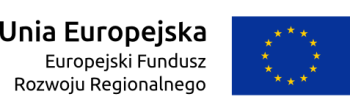 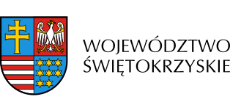 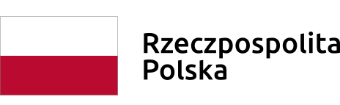 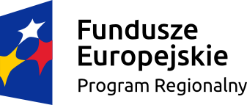 